Name____________________________________ Period___________________ Date________________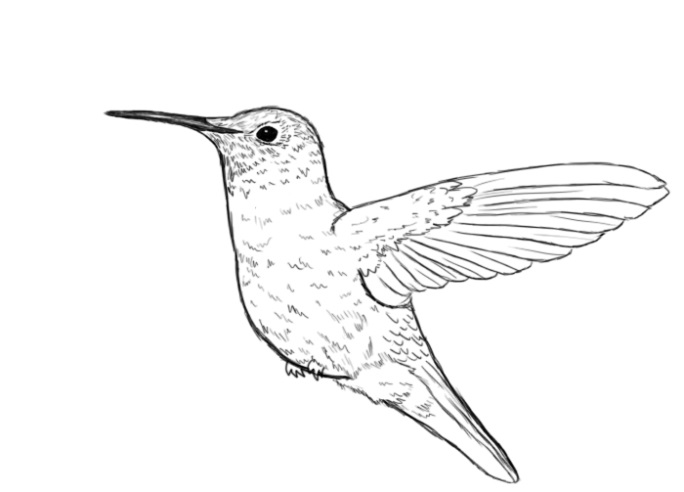 Song of the Hummingbird Midterm Timed WriteHonors English 10On a separate sheet of paper, respond to the following prompt in essay format. Plan an essay that includes an introduction with a clear thesis statement, body paragraphs with evidence and analysis, and a thoughtfulconclusion. You will have one hour to plan and write your essay. “A” essays will include: Introduction, body, conclusionA clear thesis statementThoughtful, eloquent, non-repetitive analysisWell-chosen and well-placed evidence that flows with the rest of your body paragraphsFluid transitions within and between paragraphsA direct response to the promptReferences to specific characters and events in the plotControl of grammar and mechanicsAcademic vocabulary and use of literary terminologyReferences to the beginning, middle, and end of the novel“A” essays will not include: Analysis that is simply a summary or paraphraseGrammatical and mechanical errors“Quote bombs” randomly dropped into your paragraph with no context or fluency“This means,” “This matters,” “This is important because,” “What I think they’re trying to say is,” “In my opinion…” Examples of universal truths. (You can use one of these if you so choose.)“History is told by the victor.”“First impressions are not always correct.” “Women are as strong as men.” “Even people who are very different can learn from one another.” “One should not allow bias to cloud his or her judgment.”“ People should question history/religion/and authority and formulate their own opinions.”***Helpful hint: Your thesis statement should state your universal truth. Example thesis statement: “In her novel Song of the Hummingbird, Limon conveys the universal truth that women are as strong as men.” Sample Essay OutlineIntroduction Paragraph: Hook (Quote, question, provoking thought)Bridge (Transition to the thesis by providing context and background information)Thesis StatementBody: (2-3 paragraphs)Write paragraphs in Double TIEAAC style using evidence and thoughtful analysis that support your thesis statementConclusion Paragraph:Leave the reader with closure by summing up what you have said, restating your thesis statement in a new way, and ending with a poignant final thought